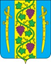 СОВЕТ ВЫШЕСТЕБЛИЕВСКОГО СЕЛЬСКОГО ПОСЕЛЕНИЯТЕМРЮКСКОГО РАЙОНА                                                   РЕШЕНИЕ  № 230      LXXIV сессия                                                                                             III созыва   12.02.2018                                                                     станица ВышестеблиевскаяОб отмене решения LXVI сессии  Совета Вышестеблиевского сельского поселения  Темрюкского района  от 4 октября 2017 года № 201 «О внесении изменений в решение XLVI сессии Совета Вышестеблиевского сельского поселения от 24 октября 2016 года № 144 «Об установлении земельного налога на территории Вышестеблиевского сельского поселения Темрюкского района»В соответствии с пунктом 2 статьи 5 Налогового Кодекса Российской Федерации Совет Вышестеблиевского сельского поселения Темрюкского района РЕШИЛ: 1. Отменить  решение LXVI сессии Совета Вышестеблиевского сельского поселения Темрюкского района  от 4 октября 2017 года  № 201 «О внесении изменений в решение XLVI сессии Совета Вышестеблиевского сельского поселения  Темрюкского района от 24 октября 2016 года  № 144 «Об установлении земельного налога на территории Вышестеблиевского сельского поселения Темрюкского района». 2.Настоящие решение подлежит опубликованию на официальном сайте администрации Вышестеблиевского сельского поселения Темрюкского района и вступает в силу на следующий день после его опубликования._________________________________________________________________Проект внесен:Глава Вышестеблиевского сельского поселенияТемрюкского района                                                                    П.К.ХаджидиПроект подготовлен:Заведующая финансовым  отделомадминистрации Вышестеблиевскогосельского поселения Темрюкского района                                                                    Е.Ю. ПивеньПроект согласован:Эксперт по юридическим вопросам                                            М.Л. МельникГлава Вышестеблиевского сельского поселения Темрюкского района________________ П.К. Хаджиди« 12 »  февраля   2018 года Председатель Совета Вышестеблиевского сельского поселения Темрюкского района _____________ И.И. Пелипенко« 12 »  февраля   2018 года                        